Scoil Chomhgháin Naofa                                 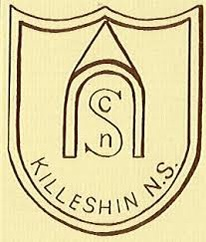 Protected Disclosure Policy        RationaleThe Board of Management identified the need for a policy to ensure procedures are inaccordance with the Protected Disclosure Act 2014.DefinitionsThe definition of a protected disclosure is as follows:● A protected disclosure means disclosure of relevant information which in thereasonable belief of the worker tends to show one or more relevant wrongdoings andwhich came to the attention of the worker in connection with his/her employmentFor the purposes of this Policy:● A worker means:○ all current and former employees (including permanent, temporary, fixed-term,casual and substitute)○ contractors and consultants engaged to carry out work or services for the school○ individuals who are introduced or supplied to do work for the school by a thirdperson where the terms on which the individual is engaged to do the work areor were in practice substantially determined by the school, by the third personor by both of them e.g. agency workers○ individuals on work experience pursuant to a training course and traineesof/with the school○ volunteers● A relevant wrongdoing may have already taken place, be happening or be likely tohappen and are as follows:○ commission of an offence○ failure by a person to comply with any legal obligation○ a miscarriage of justice○ health or safety of any individual has been, is being or likely to be endangered○ damage to the environment○ misuse of public money○ gross mismanagement by a public body (a public body includes the school), andoppressive, discriminatory or grossly negligent action○ the destruction or concealment of information tending to show any of the mattersat above● Relevant wrongdoings do not include:○ a failure to comply with obligations arising under the worker’s contract ofemployment, e.g., a failure to pay an employee overtime where provided for inthe employee’s contract of employment○ grievances concerning the worker’s contract of employment and/or duties inemployment or concerning work relations with another individual or that fallwithin the scope of a grievance procedure applicable to the worker○ matters falling within the scope of the school’s complaints, disciplinaryprocedures, and/or other internal employment policies and procedures● The ‘Discloser’ means the person making the disclosure● The ‘Recipient’ means the person to whom the disclosure is made. The recipient maybe, e.g. the school principal, the chairperson or another member of the Board ofManagement, a representative of an external body, as appropriateAimsThe Protected Disclosure Policy aims to:● encourage and enable a worker in disclosing information which comes to the worker’sattention in connection with his/her employment which the worker reasonably believestends to show one or more relevant wrongdoings● allow workers to make disclosures without fear of penalisation or threat of less favourabletreatment, discrimination or disadvantage. A worker who makes a disclosure in accordancewith this policy will be protected and afforded confidentialityProcedure for Making a Protected Disclosure:Who can make a protected disclosure?● In order to make a protected disclosure, the person making the disclosure must be a worker.A disclosure made by any other person is not a “protected disclosure” under the ProtectedDisclosure Act 2014.Who should the Discloser make the disclosure to?● Under the Act a worker can make a protected disclosure internally to their employer.Wherever possible, you should first raise your concern with your employer● In the first instance, disclosures should be made orally or in writing to the Principal.Where the disclosure is made orally, the Principal shall take a note recording thedisclosure in consultation with the Discloser● Where the disclosure involves the Principal, the Discloser should make the disclosure inwriting to the Chair of the Board of Management● A person to whom a disclosure is made must take reasonable steps to protect the identityof the Discloser● A disclosure made in writing should state that it is being made in accordance with thisprocedure and must provide as much detail as possible including background details,dates and sequence of events relating to the disclosure and whether the allegedwrongdoing has already been disclosed and if so, to whom, when and what action wastaken● A worker can make a protected disclosure to The Teaching Council where the disclosurecomes within the scope of the work of The Teaching Council. Where a disclosure is beingmade externally to The Teaching Council, there is a higher standard for the making of adisclosure than where the disclosure is made to the employer. The Discloser mustreasonably believe that the information disclosed, or any allegation contained in it, issubstantially trueAssessment Meeting● The Recipient will arrange to meet with the Discloser within 10 school days of receipt ofthe disclosure to discuss it on a strictly confidential basis. We will need to clarify at thispoint if the disclosure is appropriate to this Policy or is a matter more appropriate to ourother procedures, for example our grievance procedures● The Discloser may be accompanied at this meeting by a trade union representative or awork colleague from the School. The meeting will be private and confidential and itspurpose is twofold: (a) So that the Recipient is satisfied the disclosure made falls withinthe scope of this policy and not some other internal policy, and (b) So that the Recipientcan determine the appropriate course of action in response to the disclosure made● If the Recipient is unclear whether the disclosure qualifies as a protected disclosure, itwill be treated as such and pursuant to this Policy until such time as it is deemed not toconstitute a protected disclosure● The course of action, as determined by the Recipient, will take one of the followingforms:o meetings between the Recipient and Discloser to clarify matters and/or agreean outcome, and/oro an investigation by the Principal, oro an investigation by the Chair/a sub-committee of the Board of Management,or )o an investigation approved by the Board of Management to be carried out byan independent third party● It is the general intention of this Policy that the Recipient will communicate with theDiscloser in writing within [10] school days of the Assessment Meeting taking place toformally acknowledge receipt of the disclosure made and to advise the outcome of theAssessment Meeting● If it appears to the Recipient that the disclosure made falls to be more properly addressedunder another process or within the scope of another internal School policy andprocedure, the Recipient will communicate this to the Discloser● The Discloser may seek a review of the outcome of the Assessment Meeting. The reviewwill be undertaken by a person who was not involved in the Assessment Meeting● Disclosures may, in light of the nature and/or seriousness of the matters raised, bereferred immediately to the appropriate authorities. For example, if the disclosure relatesto criminal activity, the Recipient will refer the matter immediately to An GardaSiochanaInvestigation● Where an investigation is undertaken, the Discloser’s involvement in that investigationwill depend on the subject matter of the disclosure made and the detail provided by theDiscloser● The investigation will be conducted in a full, fair and objective manner with regard to theprinciples of natural and constitutional justice. Its format and who assists and/or isinvolved in the investigation will be determined by the investigator(s) by reference to thesubject matter of the disclosure made. Where the information disclosed relates to allegedwrongdoing on the part of an individual, the principles of natural justice and fairprocedures will be complied with vis-à-vis that individual, as appropriate● The investigator(s) may deem it necessary to meet with the Discloser in the course of theinvestigation and in such circumstances the Discloser may be accompanied by a tradeunion representative or work colleague from the school● In any event, the objective is that the investigation will be undertaken promptly andefficiently. Having regard to the duration and nature of the investigation, it may beappropriate to inform the Discloser in writing of the investigation’s progress and likelytime frame for its conclusion. However, it is important to note that sometimes the needfor confidentiality and legal considerations may prevent us from giving specific details ofan investigationCommunication● It is important to the school that the Discloser feels assured that a disclosure made underthis Policy is taken seriously and is kept informed of the steps which are being taken byus in response to the disclosure. In this regard, the school undertakes to communicatewith the Discloser as follows:○ We will acknowledge receipt of the disclosure and arrange to meet with theDiscloser as outlined above○ We will inform the Discloser of how we propose to investigate the matter andkeep him/her informed of actions, where possible, in that regard including theoutcome of any investigation or why no or no further investigation will takeplace. However, in this regard, it is important to note that sometimes the needfor confidentiality and legal considerations may prevent us from giving theDiscloser specific details of an investigation○ We will inform the Discloser of the likely time scales in regard to each of thesteps being taken, but in any event, we commit to dealing with the matter asquickly as practicable.● In the course of an investigation, we may ask the Discloser to clarify certain matters. Thismeeting may be held off site and the Discloser may choose whether he or she wishes tobe accompanied by a colleague or a trade union representativeDisciplinary action● Where a disclosure is made in accordance with this Policy, but the information disclosedis not subsequently upheld by an investigation, no action will be taken against theDiscloser who will be protected against any penalisation● A disclosure made in the absence of a reasonable belief will not attract the protections ofthe 2014 Act and may result in disciplinary action against the Discloser. In addition,disclosure of a wrongdoing does not necessarily confer any protection or immunity on aDiscloser in relation to any involvement they may have had in that wrongdoing● Records: all records of disclosures will be securely maintained so as to comply with therequirements for confidentiality under the 2014 Act and data protection obligationsMaking a disclosure externally● The aim of this Policy is to provide workers with an avenue within this School to makedisclosures in relation to wrongdoing. We are confident that such issues can beappropriately dealt with “in house” and we encourage workers to report such disclosuresinternally. We acknowledge that there may be circumstances where an employee wishesto make a disclosure externally, and the legislation governing disclosures provides for anumber of avenues in this regard● At the outset, it is important to note that while a worker need only have a reasonablebelief as to wrongdoing to make a disclosure internally, if the worker is consideringmaking an external disclosure he or she has different and potentially more onerousobligations depending to whom the disclosure is made● Disclosure to a prescribed person (section 7 of the 2014 Act) Statutory Instrument 339 of2014 prescribes certain external bodies and persons as appropriate recipients ofdisclosures of relevant wrongdoings falling within their prescribed remit. It should benoted that a worker disclosing to a prescribed person must reasonably believe that therelevant wrongdoing falls within the scope of matters in respect of which the person isthe prescribed recipient and that the information disclosed, and any allegation containedin it, are substantially true. This standard is different from that applying to internaldisclosures. Examples of prescribed recipients of disclosures of relevant wrongdoingsunder the S.I. are the C.E.O. of the State Examinations Commission and the Director ofthe Teaching Council.● Disclosure to a Minister: (section 8 of the 2014 Act) Where a worker is an employee ofthe School’s Board of Management, the worker may make a protected disclosure to theMinister for Education & Skills where the worker reasonably believes the informationbeing disclosed shows/tends to show wrongdoing● Disclosure to legal adviser: (section 9 of the 2014 Act) Where a worker makes thedisclosure in the course of obtaining legal advice from a barrister, solicitor, trade unionofficial or official of an excepted body● Disclosure to other persons outside the workplace: (section 10 of the 2014 Act) Certaincriteria and conditions must be fulfilled in order for such a disclosure to be protected andworkers are advised to seek Union or other advice / assistance if they are consideringmaking a section 10 protected disclosureSuccess CriteriaOur Protected Disclosure Policy will be seen to be working well when:● positive feedback from members of the school community is received● the school community are clear about and are committed to the principles that areoutlined in this policy and correct procedures are being implementedRoles and ResponsibilityThe Board of Management, Principal, teachers and SNAs have both a role and a responsibilityin successfully implementing this policy.The policy will be monitored and evaluated on an ongoing basis by the Board of ManagementImplementation DateThis policy was implemented in __________________________Timetable for ReviewThis policy will be reviewed in the year 2026/2027Ratification and CommunicationThe policy will be communicated to members of the Board of Management prior tothe meeting of the BOM on _______________________Parents will be made aware via Aladdin that the policy is available to view on the schoolwebsite. A copy of the policy will be made available for the staff to view on Google Drive. Ahard copy of the policy will be available in the school office in the policy folder.Date of ratification: Signed: _____________________ Date: _______________PRINCIPALSigned:   ____________________ Date:_______________CHAIRPERSON OF BOM